Санкт-Петербург, 20 - 22 октября 20213-й научный конгресс с международным участием«Инновации в акушерстве, гинекологии и репродуктологии»Министерство здравоохранения Российской ФедерацииПервый Санкт-Петербургский государственный медицинский университет им. акад. И. П. Павлова Минздрава РоссииКомитет по здравоохранению Правительства Санкт-ПетербургаРоссийское общество акушеров-гинекологов Общество акушеров-гинекологов Санкт-Петербурга и Северо-Западного федерального округа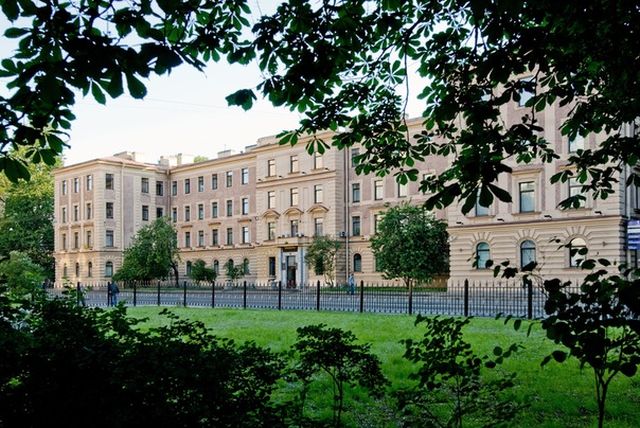 The Ministry of Health of the Russian Federation• The acad. I. P. Pavlov First Saint-Petersburg State Medical University• The Health Committee of St. Petersburg Government• Russian Society of Obstetricians-Gynecologists Society of Obstetricians and Gynecologists of St. Petersburg and the North-Western Federal RegionSaint-Petersburg, October, 20 - 22th, 20213d Scientific Congress with International Participation “Innovations in obstetrics, gynecology and reproductology”Уважаемые Коллеги, дорогие Друзья, участники Конгресса !С 20 по 22 октября 2021 года Первый Санкт-Петербургский государственный медицинский университет имени академика И.П.Павлова в очередной раз станет местом проведения III-го Научного Конгресса с международным участием «Инновации в акушерстве, гинекологии и репродуктологии». Форум будет проходить в историческом центре Санкт-Петербурга – на Петроградской стороне, где уже более 120 лет специализированную медицинскую помощь получают жители Санкт-Петербурга, Ленинградской области, Северо-Западного Федерального округа и многих регионов нашей страны в стенах первого в России Женского медицинского института – Первого Ленинградского медицинского института – Первого СПбГМУ им. И.П.Павлова Министерства здравоохранения Российской Федерации. 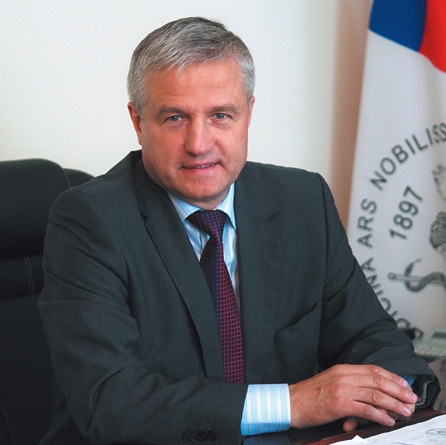 Организаторы Конгресса: Министерство здравоохранения Российской Федерации, Первый Санкт-Петербургский государственный медицинский университет имени академика И.П.Павлова Минздрава России, Комитет по здравоохранению Правительства Санкт-Петербурга, Российское Общество акушеров-гинекологов. Следует особо отметить, что Конгресс посвящен 135-летию со дня основания Российского акушерско-гинекологического общества в Санкт-Петербурге, где традиции в оказании специализированной помощи беременным, роженицам и гинекологическим больным хранятся и преумножаются с 1886 года. Галерея великих ученых, врачей акушеров-гинекологов акушерско-гинекологической школы Санкт-Петербурга украшена именами А.Я. Крассовского, К.Ф. Славянского, Г.Е. Рейна, Н.М. Тарновского, Д.О. Отта, Н.Н. Феноменова, Н.И. Рачинского, П.Т. Садовского, Л.Л. Окинчица, Д.И. Ширшова, К.П. Улезко-Строгановой, К.К. Скробанского, К.Н. Рабиновича, К.М. Фигурнова, И.И. Яковлева, И.И. Семеновой, Ю.И. Новикова, Г.Г. Хечинашвили, Ю.В. Цвелева, М.А. Репиной, Э.К. Айламазяна.Мы горды тем, что в работе предстоящего Конгресса примут участие ведущие отечественные и зарубежные специалисты, представляющие три ключевых направления специальности: акушерство, гинекологию и репродуктологию. Клинические лекции и научные доклады, включенные в программу форума предоставят делегатам уникальную возможность обучения, широкого обмена информацией между специалистами всех представленных стран и регионов России наиболее современными и инновационными научными и клиническими достижениями в области акушерства, гинекологии и репродуктологии. Работа Конгресса будет включать лекции, презентации и интерактивные теле-медицинские трансляции операций, ведущих российских ученых, специалистов акушеров-гинекологов (академики РАН - Айламазян Э.К., Сухих Г.Т., Серов В.Н., Адамян Л.В., Ашрафян Л.А., Полушин Ю.С., Макацария А.Д., член-корреспонденты РАН - Радзинский В.Е., Краснопольская К.В.,  а также профессоры - Филиппов О.С., Иванов Д.О., Баранов И.И., Бреусенко В.Г., Долгушина Н.В., Крутова В.А., Азиев О.В., Штыров С.В., Попов А.А., Каппушева Л.М, Плеханов А.Н., Беженарь В.Ф., Кира Е.Ф., Берлев И.В., Леваков С.А. и многие др.).Уверены, что проведение Конгресса сыграет исключительно важную роль в дальнейшем развитии совместных международных инновационных научно-практических проектов, обмене последними научными и клиническими достижениями, а также повысит уровень интеллектуального и профессионального потенциала отечественных врачей акушеров-гинекологов. На конгресс приглашены многие ведущие зарубежные специалисты отрасли – prof. R. Botchorishvili (Франция), prof. A. Wattiez (ОАЭ), prof. H.-R. Tinneberg (Германия), prof. M. Malzoni (Италия), prof. I. Todua (Грузия), prof. D. Tcepov (Великобритания) и др. Уже стали традиционным украшением Конгресса пре-конгресс обучающие научно-практические тренинги врачей под руководством ведущих специалистов страны и зарубежных экспертов по наиболее актуальным проблемам оперативной гинекологии (19-20 октября). Подобная форма практического обучения специалистов уже стала традиционной и востребованной в рамках нашего Конгресса и позволяет специалистам почерпнуть множество нюансов современных хирургических технологий не только в учебных аудиториях, но и непосредственно в операционной, познакомиться с современным симуляционным хирургическим оборудованием и, в последующем, внедрить инновационные методы и технологии лечения акушерских и гинекологических больных в своих клиниках. Для нас огромная честь вновь стать хозяевами Конгресса и оказать радушный прием всем его участникам! Руководитель КонгрессаРектор Первого Санкт-Петербургского государственного медицинского университета  имени академика И.П.Павлова МЗ РФАкадемик РАН профессор                         Багненко  С.Ф.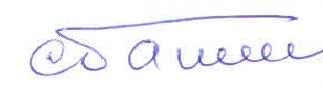 научный комитет конгрессаSCIENTIFIC COMMITTEEсопредседатели почетного президиумаco-CHAIRMAN of honorary presidium19 октября Пре-курс №1."Лапароскопическая гистерэктомия"Пре-курс №2."Лапароскопическая сакровагинопексия"Пре-курс №3. "Лапароскопическая миомэктомия. Органосберегающие технологии при лапароскопической хирургии матки"Пре-курс №4. "Лапароскопическое лечение эндометриоза"Пре-курс №5. «Инновации в лечении тазового пролапса  и стрессового недержания мочи»Спонсоры пре-курса: OLYMPUS (Япония)    BOWA (Германия)Пре-курс №6."Лапароскопия в онкогинекологии"18-20 октября Пре-курс №7 «Кардиотокография в практическом акушерстве»Спонсор пре-курса:  Philips (США)ПРОГРАММА НАУЧНЫХ СЕКЦИЙTHE PROGRAMm OF SCIENTIFIC SECTIONS19 октября Пре-курс №1."Лапароскопическая гистерэктомия"Пре-курс №2."Лапароскопическая сакровагинопексия"Пре-курс №3. "Лапароскопическая миомэктомия. Органосберегающие технологии при лапароскопической хирургии матки"Пре-курс №4. "Лапароскопическое лечение эндометриоза"Пре-курс №5. «Инновации в лечении тазового пролапса  и стрессового недержания мочи»Спонсоры пре-курса: OLYMPUS (Япония)    BOWA (Германия)Пре-курс №6."Лапароскопия в онкогинекологии"18-20 октября Пре-курс №7 «Кардиотокография в практическом акушерстве»Спонсор пре-курса:  Philips (США)ПРОГРАММА НАУЧНЫХ СЕКЦИЙTHE PROGRAMm OF SCIENTIFIC SECTIONS20 октября20 октября20 октября20 октября20 октябрявремяЗал 1Зал 2Зал 3Зал 49.00-12.30Секция №1Секция №2Секция №3Секция №412.30-13.00Кофе-брейкКофе-брейкКофе-брейкКофе-брейк13.00-15.00Секция №5Секция №6Секция №7Секция №815.00-16.00Обед Обед Обед Обед 16.00-18.00Открытие конгрессаПленарное заседаниеОткрытие конгрессаПленарное заседаниеОткрытие конгрессаПленарное заседаниеСекция  №921 октября21 октября21 октября21 октября21 октябрявремяЗал 1Зал 2Зал 3Зал 49.00-12.30Секция №10Секция №11Секция №12Секция №1312.30-13.00Кофе-брейкКофе-брейкКофе-брейкКофе-брейк13.00-15.00Секция №14Секция №15Секция №16Секция №1715.00-16.00Обед Обед Обед Обед 16.00-18.00Секция №18Секция №19Секция №20Секция  №2122 октября22 октября22 октября22 октября22 октябрявремяЗал 1Зал 2Зал 3Зал 49.00-12.30Секция №22Секция №23Секция №24Секция №2512.30-13.00Кофе-брейкКофе-брейкКофе-брейкКофе-брейк13.00-15.00Секция №26Секция №27Секция №28Секция №2915.00-16.00Обед Обед Обед Обед 16.00-18.00Пленарная секция.Церемония закрытия конгрессаПленарная секция.Церемония закрытия конгрессаПленарная секция.Церемония закрытия конгресса